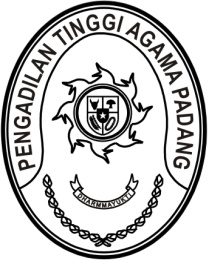 S  U  R  A  T      T  U  G  A  SNomor : W3-A/         /PS.00/6/2023Menimbang 	: 	bahwa dalam rangka kelancaran pembangunan zona integritas pada Pengadilan Agama di lingkungan Pengadilan Tinggi Agama Padang dipandang perlu untuk melakukan pendampingan;Dasar 	:1. 	Peraturan Mahkamah Agung RI Nomor 8 Tahun 2016 tentang Pengawasan dan Pembinaan Atasan Langsung di Lingkungan Mahkamah Agung dan Badan Peradilan Di Bawahnya;	 2.	Daftar Isian Pelaksanaan Anggaran Pengadilan Tinggi Agama Padang Nomor SP DIPA-005.04.2.401901/2023 tanggal 30 November 2022;MEMBERI TUGAS Kepada 	: 	1.	Nama	: Drs. H. Sulem Ahmad, S.H., M.A.			NIP	:	195607291986031002			Pangkat/Gol. Ru.	:	Pembina Utama (IV/e)			Jabatan	:	Hakim Tinggi		2.	Nama	: H. Idris Latif, S.H., M.H.			NIP	:	196404101993031002			Pangkat/Gol. Ru	:	Pembina Utama Muda (IV/c)			Jabatan	:	Sekretaris		3.	Nama	:	Dra. Syuryati			NIP	: 196403231993032003			Pangkat/Gol. Ru	: Pembina (IV/a)			Jabatan	: Kepala Subbagian Keuangan dan Pelaporan		4. Nama	:	Elvi Yunita, S.H., M.H.		    NIP	:	198206162005022001			Pangkat/Gol. Ru	:	Penata (III/c)			Jabatan	:	Kepala Subbagian Rencana, Program dan				  Anggaran 		5.	Nama	: Zamharir Saleh, Amd. Kom			Jabatan	: PPNPNUntuk	: 	Pertama	: 	melaksanakan pendampingan pembangunan zona integritas di Pengadilan Agama Padang Panjang pada tanggal 3 s.d 4 Juli 2023;Kedua	:	Segala biaya yang timbul untuk pelaksanaan tugas ini dibebankan pada DIPA Pengadilan Tinggi Agama Padang Tahun Anggaran 2023;27 Juni 2023Ketua,Dr. Drs. H. Pelmizar, M.H.I.NIP. 195611121981031009Tembusan:Yth. Pelaksana Tugas Direktur Jenderal Badan Peradilan Agama Mahkamah Agung RI.